Publicado en Barcelona el 19/03/2019 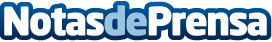 Multiserveis Joannet: Bombas de agua sumergibles la alternativa perfecta para el vaciado rápido de aguasEl uso de las bombas de agua sumergibles están recomendadas para el achique de aguas residuales, sucias, pluviales, cargadas, agrícolas, fosas sépticas, residuales, fecales, industriales, estaciones depuradoras, o filtracionesDatos de contacto:Teo BallesterosVenta e instalación de bombas de agua sumergibles935178221Nota de prensa publicada en: https://www.notasdeprensa.es/multiserveis-joannet-bombas-de-agua_1 Categorias: Cataluña Jardín/Terraza Construcción y Materiales http://www.notasdeprensa.es